فرم درخواست نمایشگاه صنعت ساخت دومین سمپوزیوم بین‌المللی مدیریت ساخت (ICMS)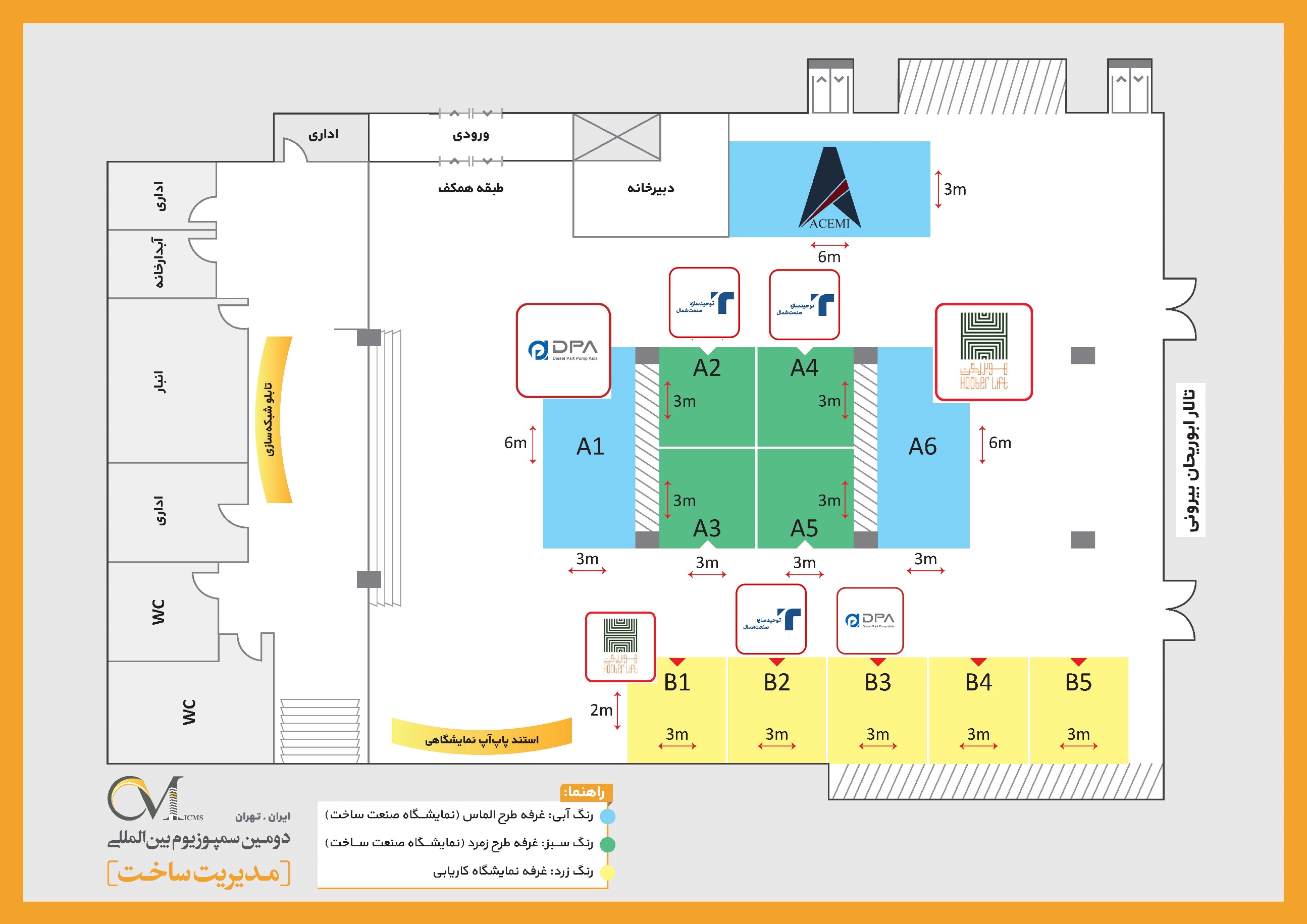 مشخصات شرکتمشخصات شرکتمشخصات شرکتمشخصات شرکتمشخصات شرکتمشخصات شرکتمشخصات شرکتمشخصات شرکتمشخصات شرکتمشخصات شرکتنام شرکتنام شرکتنام مدیرعاملنام نمایندهشماره ثبتشماره ثبتشناسه ملیکد اقتصادیکد پستیکد پستیتلفن ثابتتلفن همراهایمیلایمیلوب‌سایتوب‌سایتنشانینشانیویژگی‌ها و امکانات غرفهویژگی‌ها و امکانات غرفهویژگی‌ها و امکانات غرفهویژگی‌ها و امکانات غرفهویژگی‌ها و امکانات غرفهویژگی‌ها و امکانات غرفهویژگی‌ها و امکانات غرفهویژگی‌ها و امکانات غرفهویژگی‌ها و امکانات غرفهفضا،  تجهیزات و نفرات فضای غرفه در سالن سرپوشیده حداقل متراژ 9 متر مربع و با ضریب 3 متر پارتیشن‌بندیچاپ کتیبهنورپردازیصندلی و میز بر اساس متراژ درخواستیتا 9 متر: 1 میز و 2 صندلی و 2 نفر حضور رایگانبین 9 تا 18 متر: 2 میز و 3 صندلی و 2 نفر حضور رایگانبیشتر از 18 متر: 3 میز و 4 صندلی و 3 نفر حضور رایگانفضای غرفه در سالن سرپوشیده حداقل متراژ 9 متر مربع و با ضریب 3 متر پارتیشن‌بندیچاپ کتیبهنورپردازیصندلی و میز بر اساس متراژ درخواستیتا 9 متر: 1 میز و 2 صندلی و 2 نفر حضور رایگانبین 9 تا 18 متر: 2 میز و 3 صندلی و 2 نفر حضور رایگانبیشتر از 18 متر: 3 میز و 4 صندلی و 3 نفر حضور رایگانفضای غرفه در سالن سرپوشیده حداقل متراژ 9 متر مربع و با ضریب 3 متر پارتیشن‌بندیچاپ کتیبهنورپردازیصندلی و میز بر اساس متراژ درخواستیتا 9 متر: 1 میز و 2 صندلی و 2 نفر حضور رایگانبین 9 تا 18 متر: 2 میز و 3 صندلی و 2 نفر حضور رایگانبیشتر از 18 متر: 3 میز و 4 صندلی و 3 نفر حضور رایگانفضای غرفه در سالن سرپوشیده حداقل متراژ 9 متر مربع و با ضریب 3 متر پارتیشن‌بندیچاپ کتیبهنورپردازیصندلی و میز بر اساس متراژ درخواستیتا 9 متر: 1 میز و 2 صندلی و 2 نفر حضور رایگانبین 9 تا 18 متر: 2 میز و 3 صندلی و 2 نفر حضور رایگانبیشتر از 18 متر: 3 میز و 4 صندلی و 3 نفر حضور رایگانفضای غرفه در سالن سرپوشیده حداقل متراژ 9 متر مربع و با ضریب 3 متر پارتیشن‌بندیچاپ کتیبهنورپردازیصندلی و میز بر اساس متراژ درخواستیتا 9 متر: 1 میز و 2 صندلی و 2 نفر حضور رایگانبین 9 تا 18 متر: 2 میز و 3 صندلی و 2 نفر حضور رایگانبیشتر از 18 متر: 3 میز و 4 صندلی و 3 نفر حضور رایگانفضای غرفه در سالن سرپوشیده حداقل متراژ 9 متر مربع و با ضریب 3 متر پارتیشن‌بندیچاپ کتیبهنورپردازیصندلی و میز بر اساس متراژ درخواستیتا 9 متر: 1 میز و 2 صندلی و 2 نفر حضور رایگانبین 9 تا 18 متر: 2 میز و 3 صندلی و 2 نفر حضور رایگانبیشتر از 18 متر: 3 میز و 4 صندلی و 3 نفر حضور رایگانفضای غرفه در سالن سرپوشیده حداقل متراژ 9 متر مربع و با ضریب 3 متر پارتیشن‌بندیچاپ کتیبهنورپردازیصندلی و میز بر اساس متراژ درخواستیتا 9 متر: 1 میز و 2 صندلی و 2 نفر حضور رایگانبین 9 تا 18 متر: 2 میز و 3 صندلی و 2 نفر حضور رایگانبیشتر از 18 متر: 3 میز و 4 صندلی و 3 نفر حضور رایگانفضای غرفه در سالن سرپوشیده حداقل متراژ 9 متر مربع و با ضریب 3 متر پارتیشن‌بندیچاپ کتیبهنورپردازیصندلی و میز بر اساس متراژ درخواستیتا 9 متر: 1 میز و 2 صندلی و 2 نفر حضور رایگانبین 9 تا 18 متر: 2 میز و 3 صندلی و 2 نفر حضور رایگانبیشتر از 18 متر: 3 میز و 4 صندلی و 3 نفر حضور رایگانتعرفه غرفهتعرفه غرفهتعرفه غرفهتعرفه غرفهتعرفه غرفهتعرفه غرفهتعرفه غرفهتعرفه غرفهتعرفه غرفهزمانزمانطرح الماس (هر متر مربع)طرح الماس (هر متر مربع)طرح الماس (هر متر مربع)طرح الماس (هر متر مربع)طرح زمرد (هر متر مربع)طرح زمرد (هر متر مربع)طرح زمرد (هر متر مربع)2 دی تا 15 اسفند 14022 دی تا 15 اسفند 14021،900،000 تومان1،900،000 تومان1،900،000 تومان1،900،000 تومان1،500،000 تومان1،500،000 تومان1،500،000 تومان16 اسفند 1402 تا 19 تیر 140316 اسفند 1402 تا 19 تیر 14032،400،000 تومان2،400،000 تومان2،400،000 تومان2،400،000 تومان2،000،000 تومان2،000،000 تومان2،000،000 تومانطرح‌های تخفیفاتیطرح‌های تخفیفاتیحامی VIP: تخفیف 50 درصد حامی طلایی: تخفیف 30 درصدحامی نقره‌ای: تخفیف 10 درصد حامی VIP: تخفیف 50 درصد حامی طلایی: تخفیف 30 درصدحامی نقره‌ای: تخفیف 10 درصد حامی VIP: تخفیف 50 درصد حامی طلایی: تخفیف 30 درصدحامی نقره‌ای: تخفیف 10 درصد حامی VIP: تخفیف 50 درصد حامی طلایی: تخفیف 30 درصدحامی نقره‌ای: تخفیف 10 درصد حامی VIP: تخفیف 50 درصد حامی طلایی: تخفیف 30 درصدحامی نقره‌ای: تخفیف 10 درصد حامی VIP: تخفیف 50 درصد حامی طلایی: تخفیف 30 درصدحامی نقره‌ای: تخفیف 10 درصد حامی VIP: تخفیف 50 درصد حامی طلایی: تخفیف 30 درصدحامی نقره‌ای: تخفیف 10 درصد توضیحاتتمامی حامیان (VIP، طلایی و نقره‌ای) و غرفه‌داران نمایشگاه صنعت ساخت امکان بهره‌مندی از فضای نمایشگاه کاریابی با متراژ 6 متر را به شکل رایگان نیز دارند و این امکان در صورت درخواست مکتوب از سوی متقاضی نمایشگاه صنعت ساخت و در صورت عدم تکمیل غرفه کاریابی توسط سایر شرکت‌های متقاضی فراهم خواهد شد. تمامی حامیان (VIP، طلایی و نقره‌ای) و غرفه‌داران نمایشگاه صنعت ساخت امکان بهره‌مندی از فضای نمایشگاه کاریابی با متراژ 6 متر را به شکل رایگان نیز دارند و این امکان در صورت درخواست مکتوب از سوی متقاضی نمایشگاه صنعت ساخت و در صورت عدم تکمیل غرفه کاریابی توسط سایر شرکت‌های متقاضی فراهم خواهد شد. تمامی حامیان (VIP، طلایی و نقره‌ای) و غرفه‌داران نمایشگاه صنعت ساخت امکان بهره‌مندی از فضای نمایشگاه کاریابی با متراژ 6 متر را به شکل رایگان نیز دارند و این امکان در صورت درخواست مکتوب از سوی متقاضی نمایشگاه صنعت ساخت و در صورت عدم تکمیل غرفه کاریابی توسط سایر شرکت‌های متقاضی فراهم خواهد شد. تمامی حامیان (VIP، طلایی و نقره‌ای) و غرفه‌داران نمایشگاه صنعت ساخت امکان بهره‌مندی از فضای نمایشگاه کاریابی با متراژ 6 متر را به شکل رایگان نیز دارند و این امکان در صورت درخواست مکتوب از سوی متقاضی نمایشگاه صنعت ساخت و در صورت عدم تکمیل غرفه کاریابی توسط سایر شرکت‌های متقاضی فراهم خواهد شد. تمامی حامیان (VIP، طلایی و نقره‌ای) و غرفه‌داران نمایشگاه صنعت ساخت امکان بهره‌مندی از فضای نمایشگاه کاریابی با متراژ 6 متر را به شکل رایگان نیز دارند و این امکان در صورت درخواست مکتوب از سوی متقاضی نمایشگاه صنعت ساخت و در صورت عدم تکمیل غرفه کاریابی توسط سایر شرکت‌های متقاضی فراهم خواهد شد. تمامی حامیان (VIP، طلایی و نقره‌ای) و غرفه‌داران نمایشگاه صنعت ساخت امکان بهره‌مندی از فضای نمایشگاه کاریابی با متراژ 6 متر را به شکل رایگان نیز دارند و این امکان در صورت درخواست مکتوب از سوی متقاضی نمایشگاه صنعت ساخت و در صورت عدم تکمیل غرفه کاریابی توسط سایر شرکت‌های متقاضی فراهم خواهد شد. تمامی حامیان (VIP، طلایی و نقره‌ای) و غرفه‌داران نمایشگاه صنعت ساخت امکان بهره‌مندی از فضای نمایشگاه کاریابی با متراژ 6 متر را به شکل رایگان نیز دارند و این امکان در صورت درخواست مکتوب از سوی متقاضی نمایشگاه صنعت ساخت و در صورت عدم تکمیل غرفه کاریابی توسط سایر شرکت‌های متقاضی فراهم خواهد شد. تمامی حامیان (VIP، طلایی و نقره‌ای) و غرفه‌داران نمایشگاه صنعت ساخت امکان بهره‌مندی از فضای نمایشگاه کاریابی با متراژ 6 متر را به شکل رایگان نیز دارند و این امکان در صورت درخواست مکتوب از سوی متقاضی نمایشگاه صنعت ساخت و در صورت عدم تکمیل غرفه کاریابی توسط سایر شرکت‌های متقاضی فراهم خواهد شد. غرفه درخواستی (این قسمت توسط متقاضی نمایشگاه صنعت ساخت تکمیل می‌گردد)غرفه درخواستی (این قسمت توسط متقاضی نمایشگاه صنعت ساخت تکمیل می‌گردد)غرفه درخواستی (این قسمت توسط متقاضی نمایشگاه صنعت ساخت تکمیل می‌گردد)غرفه درخواستی (این قسمت توسط متقاضی نمایشگاه صنعت ساخت تکمیل می‌گردد)غرفه درخواستی (این قسمت توسط متقاضی نمایشگاه صنعت ساخت تکمیل می‌گردد)غرفه درخواستی (این قسمت توسط متقاضی نمایشگاه صنعت ساخت تکمیل می‌گردد)غرفه درخواستی (این قسمت توسط متقاضی نمایشگاه صنعت ساخت تکمیل می‌گردد)غرفه درخواستی (این قسمت توسط متقاضی نمایشگاه صنعت ساخت تکمیل می‌گردد)غرفه درخواستی (این قسمت توسط متقاضی نمایشگاه صنعت ساخت تکمیل می‌گردد)متراژ موردنیاز (حداقل 9 متر مربع و با ضریب 3 متر)متراژ موردنیاز (حداقل 9 متر مربع و با ضریب 3 متر)متراژ موردنیاز (حداقل 9 متر مربع و با ضریب 3 متر)............ متر مربع............ متر مربع............ متر مربع............ متر مربع............ متر مربع............ متر مربعتمایل به غرفه سازی دارید؟تمایل به غرفه سازی دارید؟تمایل به غرفه سازی دارید؟بله      خیر      مشخص نیست (حداکثر تا تاریخ 31 تیر ماه 1403 اعلام می‌گردد) بله      خیر      مشخص نیست (حداکثر تا تاریخ 31 تیر ماه 1403 اعلام می‌گردد) بله      خیر      مشخص نیست (حداکثر تا تاریخ 31 تیر ماه 1403 اعلام می‌گردد) بله      خیر      مشخص نیست (حداکثر تا تاریخ 31 تیر ماه 1403 اعلام می‌گردد) بله      خیر      مشخص نیست (حداکثر تا تاریخ 31 تیر ماه 1403 اعلام می‌گردد) بله      خیر      مشخص نیست (حداکثر تا تاریخ 31 تیر ماه 1403 اعلام می‌گردد) تمایل به اختصاص غرفه کاریابی دارید؟تمایل به اختصاص غرفه کاریابی دارید؟تمایل به اختصاص غرفه کاریابی دارید؟بله      خیر      مشخص نیست (حداکثر تا تاریخ 31 خرداد ماه 1403 اعلام می‌گردد) بله      خیر      مشخص نیست (حداکثر تا تاریخ 31 خرداد ماه 1403 اعلام می‌گردد) بله      خیر      مشخص نیست (حداکثر تا تاریخ 31 خرداد ماه 1403 اعلام می‌گردد) بله      خیر      مشخص نیست (حداکثر تا تاریخ 31 خرداد ماه 1403 اعلام می‌گردد) بله      خیر      مشخص نیست (حداکثر تا تاریخ 31 خرداد ماه 1403 اعلام می‌گردد) بله      خیر      مشخص نیست (حداکثر تا تاریخ 31 خرداد ماه 1403 اعلام می‌گردد) اینجانب ................................... با سمت ....................، به نمایندگی از شرکت/سازمان ..............................، با اطلاع از شرایط مندرج در این فرم، طرح  ................ را با متراژ ............ مترمربع، برای ثبت‌نام در نمایشگاه صنعت ساخت انتخاب و تایید می‌نمایم.اینجانب ................................... با سمت ....................، به نمایندگی از شرکت/سازمان ..............................، با اطلاع از شرایط مندرج در این فرم، طرح  ................ را با متراژ ............ مترمربع، برای ثبت‌نام در نمایشگاه صنعت ساخت انتخاب و تایید می‌نمایم.اینجانب ................................... با سمت ....................، به نمایندگی از شرکت/سازمان ..............................، با اطلاع از شرایط مندرج در این فرم، طرح  ................ را با متراژ ............ مترمربع، برای ثبت‌نام در نمایشگاه صنعت ساخت انتخاب و تایید می‌نمایم.اینجانب ................................... با سمت ....................، به نمایندگی از شرکت/سازمان ..............................، با اطلاع از شرایط مندرج در این فرم، طرح  ................ را با متراژ ............ مترمربع، برای ثبت‌نام در نمایشگاه صنعت ساخت انتخاب و تایید می‌نمایم.اینجانب ................................... با سمت ....................، به نمایندگی از شرکت/سازمان ..............................، با اطلاع از شرایط مندرج در این فرم، طرح  ................ را با متراژ ............ مترمربع، برای ثبت‌نام در نمایشگاه صنعت ساخت انتخاب و تایید می‌نمایم.اینجانب ................................... با سمت ....................، به نمایندگی از شرکت/سازمان ..............................، با اطلاع از شرایط مندرج در این فرم، طرح  ................ را با متراژ ............ مترمربع، برای ثبت‌نام در نمایشگاه صنعت ساخت انتخاب و تایید می‌نمایم.اینجانب ................................... با سمت ....................، به نمایندگی از شرکت/سازمان ..............................، با اطلاع از شرایط مندرج در این فرم، طرح  ................ را با متراژ ............ مترمربع، برای ثبت‌نام در نمایشگاه صنعت ساخت انتخاب و تایید می‌نمایم.اینجانب ................................... با سمت ....................، به نمایندگی از شرکت/سازمان ..............................، با اطلاع از شرایط مندرج در این فرم، طرح  ................ را با متراژ ............ مترمربع، برای ثبت‌نام در نمایشگاه صنعت ساخت انتخاب و تایید می‌نمایم.اینجانب ................................... با سمت ....................، به نمایندگی از شرکت/سازمان ..............................، با اطلاع از شرایط مندرج در این فرم، طرح  ................ را با متراژ ............ مترمربع، برای ثبت‌نام در نمایشگاه صنعت ساخت انتخاب و تایید می‌نمایم.